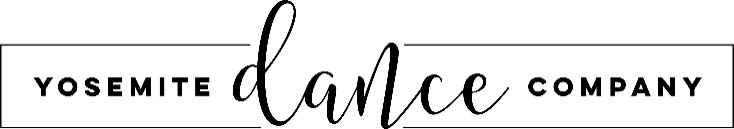 SEASON NINEPRICE LISTTUITION RATESITEMPRICEDUE DATESeason Nine Registration Fee$75At the time of enrollmentTuitionSee Chart BelowOn the 1st of each monthLate Fee$20If applicable, after the 10th of each monthRecital Costumes$75-100/classNovember 15, 2023Recital Fee$75April 1, 202430 min class$55/month1 class per week$75/month2 classes per week$145/month3 classes per week$210/month4 classes per week$270/month5 classes per week$325/month6 classes per week$375/month7 classes per week$420/month8 classes per week$460/month9 classes per week$495/month